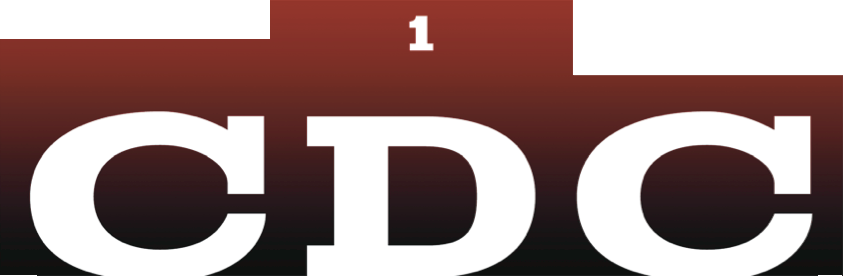 CDC Ski Club Photographic Policy• CDC Ski Club and CDC Performance (hereafter called “The Club”) are keen to promote positive images of children involved in snowsports activities and is not preventing the use of photographic or video equipment either by Club staff or parents/carers • The Club recognises the need to ensure the welfare and safety of all young people in snowsports • The Club acknowledges that parents/carers may wish to take photographs of their own children but asks that parents/carers do not take photographs of other children without their consent and the consent of their parents/carers • The Club requires parents/carers to consent to their child being videoed and photographed by signing this policy • If parents/carers are unable to consent to their child being photographed or videoed the Club will make all reasonable attempts to exclude the child from photos and videos, but cannot guarantee this • The Club recognises that it is almost impossible to prevent the taking of photographs and videos with mobile phones and small cameras but will endeavour to prevent photographs, video or other images of young people being taken without the consent of the parents/carers and children • Parents/carers should be aware that photographs and videos may be taken of children for promotional and publicity purposes and to enhance the coaching programme • The Club will follow the Guidance for the Use of Photographs, which is available from the Club Welfare Officer or see Snow Safe on the Snow Sport England website• The Club will take all steps to ensure these images are used solely for the purposes they are intended. If you become aware that these images are being used inappropriately you should inform the Club Welfare Officer immediately • If a child has concerns about images being taken they should report this immediately to the Child Welfare Officer or in his/her absence a coach I ……………………………….. (insert parent/carer name) consent to CDC Ski Club and CDC Performance photographing and videoing my child             …………………………………… (insert child name) in line with the CDC Ski Club Photographic Policy.Signed: …………………………………….Dated: ……………………………………..